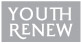 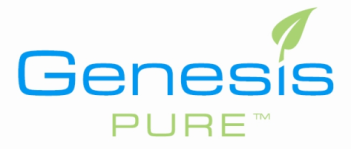 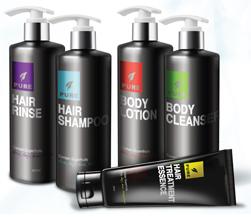      이번 추석에는 나눔의 기쁨과 가족의 소중함을 되새길 수 있는 시간이 되시길 바라며, 추석맞이 감사 프로모션을 진행합니다. 많은 애용바랍니다.8 월 25일 (목)~ 9 월 6 일 (화)            전화, 센터, 인터넷 주문 가능주의 사항 : ★트로피칼 세트 반품 및 교환 시에는 증정품도 같이  반품 하셔야 합니다. 제품명            제품구성                  PV        제품코드         트로피칼 헤어 <3종 세트>	                                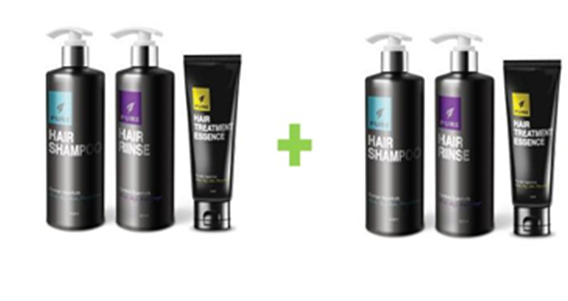 트로피칼 바디 <2종 세트>                      
S675K,900         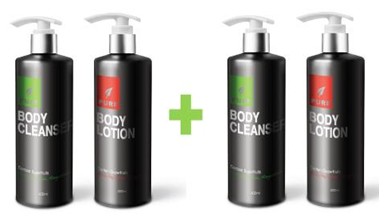                                 2011.08.25감사합니다.㈜제네시스퓨어 코리아